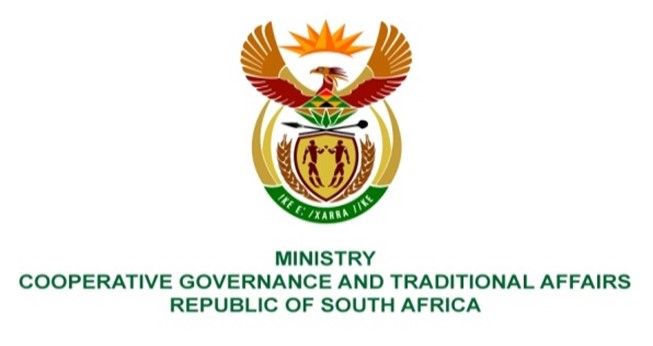 NATIONAL ASSEMBLY QUESTION FOR WRITTEN REPLYQUESTION NUMBER 413413.     Mr A M Shaik Emam (NFP) to ask the Minister of Cooperative Governance and  Traditional Affairs: Whether she intends introducing a more credible and transparent procurement process for her department located in all spheres of the government, particularly at local government, by publishing all contracts awarded, the names of the successful bidders, the value of the contract, the itemised billing so that the communities are aware of all successful bidders in order to deal corruption, looting and a monopoly by service providers a death blow; if not, why not; if so, what are the relevant details? NW452EREPLY: The department of Cooperative Governanve follows a credible and transparent procurement process as it publishes all awarded bids in the eTender Portal administered by National Treasury and as well as on the departmental website. The pubilcation includes the names of successful bidders and the value of contract. Similarly, the procurement in the local government is guided by Municipal Finance Management Act and Procurement Regulations issued and administered by the National Treasury. It compels the Municipalities to publishing all contracts awarded, the names of the successful bidders and he value of the contract.End. 